ООО "Айдиго"Почтовый адрес: 620049, г.Екатеринбург,а/я 125.Юр. адрес: 620049, Россия, г. Екатеринбург, ул. Комсомольская, 37,офис207.Тел./ф.: 383 49 94, 228-38-37, 379-00-89ИНН 6660134298 КПП 666001001ОКПО 52303135 ОКОНХ 71311ОГРН 1026604960216ОКВЭД 74.8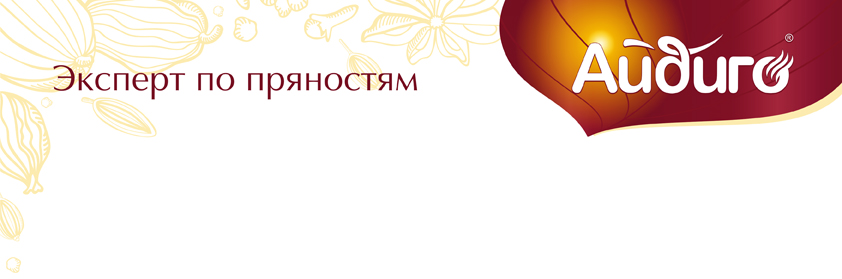 АГАР-АГАР  ТУ 9284-006-52303135-2014СПЕЦИФИКАЦИЯАгар-агар – это желирующий продукт, полученный из бурых и красных водорослей и являющийся растительным заменителем желатина. Область примененияАгар-агар предназначен для приготовления желе, десертов, различных заливных блюд, суфле и мармелада и других изделий. Рекомендуемые дозировкиЗефир – 0,7 – 0,95 %мармелад – 0,9-1,0 %суфле, конфеты  «Птичье молоко» - 0,48-0,7 %Органолептические показателиФизико-химические показателиПищевая и энергетическая  ценность  на 100г продукта ХранениеСрок хранения при температуре воздуха не выше +200С и относительной влажности не более 75% - 24 месяца с даты выработки. Хранение должно осуществляться в плотно закрытой таре, отдельно от пахнущих продуктов.                                                                                                                               Внешний вид и консистенцияПорошкообразная, хорошо сыпучая, однородная масса. Цвет от белого до кремового.  Допускается наличие комочков, разрушаемых при легком механическом воздействии ЗапахБез постороннего запаха. ВкусБез постороннего вкуса. рН (1% р-р)6,8-8,0ВлажностьНе более 15%Прочность студня по Валенту (0,85%агара и 70% сахара)Не менее 2500Температура желирования, °С37-38СвинецНе более 5 мг/кгМышьякНе более 3 мг/кгБелкиЖирыУглеводыЭнергетическая ценность4%0%76%1260-1340 кДж